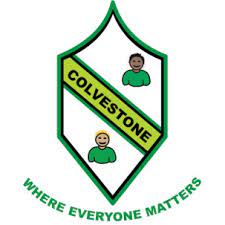 Next Year Class Allocation Dear Parents/Carer,Thursday 6th July will be our Transition Afternoon. Your child will spend the afternoon with their new class teacher in their new classroom. The children will take part in creative and exciting activities designed to build positive relationships between pupils and their new teacher. In the afternoon of Thursday 3rd July, the children will be taken to their new classroom by a familiar member of support staff. Pupils with an Educational Health Care Plan will continue to be supported by their known adult during Transition Afternoon to ensure consistency. Pupils will be told about their new class teacher by their current teacher and we have also created a child friendly transition booklet/social story. These are available on the school website for you to view as well.New Teacher Allocation In September, each class will have a class name that resembles an artist. This is to inform you that your child in Year R Class will be in Year 1 Rizzi Class with Miss Coyne.Miss Coyne is looking forward to working with all the pupils and is really excited about teaching in Year 1. Please collect your child in the main playground at 3.30pm where you have the opportunity to meet Miss Coyne.Collecting Children’s Work Books at the end of TermPupils in Year R will be taking their learning books home with them from week beginning 17th July. Please provide them with an appropriate bag at the start of this week. If you have any questions, please feel free to contact the school office.Kind Regards,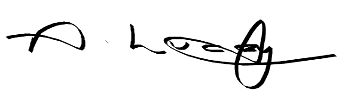   Anna Lucey                                                               Head of School                                                      